Whitefish Bay High School Merit Award 2023-24 Application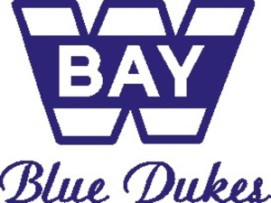 Name of Applicant :___________________________________(print clearly and neatly)Freshman       Sophomore       Junior       Senior(circle one)This will be my ( __1st    __2nd    __3rd    __4th )  Merit Award.(check one)*Application Deadline:  April 8, 2024    Return completed application to Activities Office by 3:35 pm deadline.  All activities must be completed by deadline and no late/incomplete applications will be considered for award purposes.Whitefish Bay High School Merit Award OverviewThe Whitefish Bay High School Merit Award is intended to provide recognition for students who demonstrate commitment to the Whitefish Bay school community and its continual growth by participating in school activities, exhibiting a positive attitude in classes, performing service for the school district, and engaging in personal wellness/stress management behaviors during the current school year.Student Qualifications: Participates in school activities.Membership in a club, athletic team, non-athletic team (debate, math, pit orchestra, etc.) or involvement in play or musical.  To be certified by coach/faculty advisor.Attendance at four or more school activities (athletic, social or musical events, plays) other than those in which student is a direct participant.  To be certified by parent or guardian.Contributes to a productive classroom atmosphere by exhibiting a positive attitude toward classes.  To be certified by two teachers.Performs service for the school district.  Volunteers for ten hours service for or through the Whitefish Bay School District.  To be certified by WFB school staff member supervising the activity.Examples:-initiating a project to improve school culture -tutoring organized through a school club or organization-participating in food or clothing campaign through the school-ushering or taking tickets at school events-volunteering through WFB high school sports team to coach younger children-see Associate Principal with ideas for designing own service activityHave your service activity preapproved by advising district staff member or vice principal before beginning service hours. Student cannot claim service work and also claim that activity as attendance at a school sponsored event.  Student also cannot claim service work for an activity for which s/he receives money, credit for a class, or fulfillment of a requirement for another school organizationEngages in ten hours of wellness/stress management behaviors for personal fulfillment.  To be certified by parent or guardian.Application Procedures:Student is responsible for having all sections completed and signed.  Applications are available in the Activities Office.  Fully completed application packet must be returned to Activities Office by deadline.  Late or incomplete packets will not be accepted for award consideration.  Violations of the activity and/or athletic code will disqualify a student from eligibility for the Merit Award for the school year of the infraction.  Truancy will and disciplinary referrals may also disqualify a student from eligibility.  Recognition of Recipients:All recipients will receive a certificate of merit at a lunchtime ceremony in May.  A four-year merit award recipient will receive additional recognition at the Awards Ceremony in May.Whitefish Bay High School Merit AwardPart I:  Confirmation of Active Participation /Effective Membership in a School Club or Activity and Attendance at School Activities This is to confirm that (print student name) _______________________________________ has been an active participant/team member during this school year.  This student contributed positively as a team member, exhibited the spirit of compromise, and showed a willingness to solve problems facing a team.    Name of Club/Activity:  ____________________________Printed Name of Advisor:  _________________________________   Signature of Advisor:  ______________________________  Date:  ________________           Confirmation of Attendance at Four School ActivitiesThis is to confirm that (print student name) _______________________________________ has attended at least four school activities (athletic, social or musical events, plays) other than those in which s/he was a direct participant during this school year.   Students are encouraged to support sports and the arts by including at least one of each type of event.Whitefish Bay High School Merit AwardPart II:  Confirmation by Two Teachers of Contributions to a Productive Classroom Atmosphere by Exhibiting a Positive Attitude Toward Classes Verification 1:This is to confirm that (print student name) _________________________________________ has contributed toward a productive classroom atmosphere and exhibited a positive attitude toward class by turning in all homework, actively participating in class discussions and activities, working well without supervision, and managing time efficiently and effectively.Name of Class:  ____________________________Printed Name of Teacher:  _________________________________   Signature of Teacher:  ______________________________  Date:  ________________   Verification 2:  This is to confirm that (print student name) _________________________________________ has contributed toward a productive classroom atmosphere and exhibited a positive attitude toward class by turning in all homework, actively participating in class discussions and activities, working well without supervision, and managing time efficiently and effectively.Name of Class:  ____________________________Printed Name of Teacher:  _________________________________   Signature of Teacher:  ______________________________  Date:  ________________           Whitefish Bay High School Merit AwardPart III:  Confirmation of Performance of ServiceThis is to confirm that (print student name) _______________________________________ has performed ten or more hours of service for/through the Whitefish Bay School District this school year.  Student cannot receive credit for hours if s/he has received money, class credit, or fulfillment of another school organization.  Student cannot claim an activity for both service hours and school event attendance.  Get these hours preapproved to avoid problems later.   Total Hours:   ________ (minimum of 10 required)Whitefish Bay High School Merit AwardPart IV:  Confirmation of Wellness/Stress Management ActivitiesThis is to confirm that (print student name) _______________________________________ has engaged in ten or more hours of wellness/stress management activities during this school year.  These activities include physical or intellectual interests in which the student engaged for personal fulfillment.  Examples include training for a 5K run/walk or reading the most recent best seller.Total Hours:     ________ (minimum of 10 required)Name of Event AttendedDate of EventSignature of Parent/Guardian1.2.3.4.Type of ServiceDate(s) PerformedHoursAdult Organizer Verification(not just a witness to the activity)Example:  Organized food drive through WFB High School Model United Nations.  Created flyers, collected food from classrooms, and boxed donated food items.11/15, 11/274Printed Name: Mr HaberkornTitle:  WFB Model UN AdvisorContact:  matthew.haberkorn@wfbschools.comSignature:  (Supervising adult signs here)Name: Title:  Contact:Signature:  Name: Title:  Contact:  Signature:  Name: Title:  Contact:  Signature:  Name: Title: Contact:  Signature:  Wellness/Stress Management ActivityDate PerformedHoursSignature of Parent/Guardian